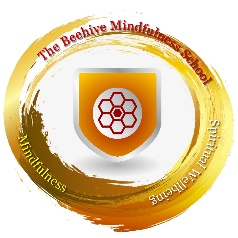 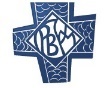 Kindly complete and return to:  secretary@mountstannes.com                                                            Please retain a copy of the completed form for your own recordsFor office use onlyBooking Completed____________________________________			Date:______________Secretary____________________________________			Date:______________CEOName(s):Contact Number:Address: Address: Email Address:Email Address:Date(s) of Event:  30th Dec. 2022 – 1st Jan. 2023No. Attending:Arrival Time:    4pm OnwardsDeparture Time: By 2.30pm on January 1st Bedroom key to be returned to Reception                  by 12pm Meal Times:Breakfast           8.30amLunch                1.00pmSupper               6.00pmDeparture Time: By 2.30pm on January 1st Bedroom key to be returned to Reception                  by 12pm Any Dietary Requirements/Allergies:Any Dietary Requirements/Allergies:Contact In case of Emergency (ICE):Contact In case of Emergency (ICE):Deposit:   €200 non-refundable deposit required to secure your booking or Full Fee €450This can be paid by bank transfer to the following account:Account Number: 31900597A/C Name: Presentation Sisters Mount St Annes A/C 2IBAN: IE38 BOFI 9018 6131 9005 97BIC BOFIIE2DIf this is not possible then please ring 0578626153 (during office hours) to pay by card or send a cheque made payable to Mount St Anne’s to: SecretaryMount St Anne’s Retreat and Conference CentreKillenard, Portarlington, Co. LaoisIreland. R32 WN59Deposit:   €200 non-refundable deposit required to secure your booking or Full Fee €450This can be paid by bank transfer to the following account:Account Number: 31900597A/C Name: Presentation Sisters Mount St Annes A/C 2IBAN: IE38 BOFI 9018 6131 9005 97BIC BOFIIE2DIf this is not possible then please ring 0578626153 (during office hours) to pay by card or send a cheque made payable to Mount St Anne’s to: SecretaryMount St Anne’s Retreat and Conference CentreKillenard, Portarlington, Co. LaoisIreland. R32 WN59Invoice No.DGDSDPREmail/PostNotes:Notes:Notes:Notes: